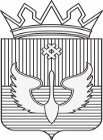 ПОСТАНОВЛЕНИЕАдминистрации Юсьвинского муниципального округаПермского края___.2023                                                                                                  № О внесении изменения в Программу профилактики рисков причинения вреда (ущерба) охраняемым законом ценностям по муниципальному контролю в сфере благоустройства на территории Юсьвинского муниципального округа Пермского края на 2023 год, утвержденную постановлением администрации Юсьвинского муниципального округа Пермского края от 06.12.2022  № 727/3В соответствии с Федеральным законом от 31.07.2020  № 248-ФЗ «О государственном контроле (надзоре) и муниципальном контроле в Российской Федерации», решением Думы Юсьвинского муниципального округа Пермского края  от 23.03.2023 № 499 « О внесении изменений в структуру администрации Юсьвинского муниципального округа Пермского края, руководствуясь Уставом Юсьвинского муниципального округа Пермского края,  администрация Юсьвинского муниципального округа Пермского края ПОСТАНОВЛЯЕТ:1.	Внести в Программу профилактики рисков причинения вреда (ущерба) охраняемым законом ценностям по муниципальному контролю в сфере благоустройства на территории Юсьвинского муниципального округа Пермского края на 2023 год, утвержденную постановлением администрации Юсьвинского муниципального округа Пермского края от 06.12.2022г. № 727/3, следующие изменения:1.1. Абзац 4 раздела I изложить в следующей редакции:«Должностными лицами, уполномоченными осуществлять муниципальный контроль в сфере благоустройства от лица Администрации, являются: заведующий отдела муниципального контроля, заведующие территориальными отделами, заведующий отдела территориального развития, главные специалисты отдела территориального развития администрации Юсьвинского муниципального округа Пермского края (далее – должностные лица, уполномоченные осуществлять контроль)».2. Настоящее постановление вступает в силу со дня его официального опубликования в газете «Юсьвинские вести» и размещения на официальном сайте муниципального образования Юсьвинский муниципальный округ Пермского края в информационно-телекоммуникационной сети «Интернет» и распространяет свое действие на правоотношения, возникшие с 01.04.2023г.3. Контроль за исполнением настоящего постановления оставляю за собой.Глава  муниципального округа - глава администрации Юсьвинскогомуниципального округа Пермского края   		                Н.Г. Никулин